Sbor dobrovolných hasičů za podpory Obecního úřadu Nová Ves nad PopelkouVás zve naDRAKIÁDU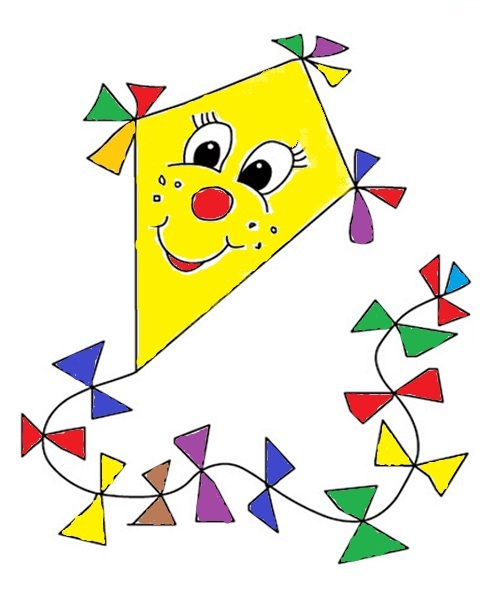 Akce se uskuteční dne23.9.2017 od 13 hod.Na louce nad železniční zastávkou v Nové Vsi n.P.Občerstvení zajištěno.Vstup na akci zdarma